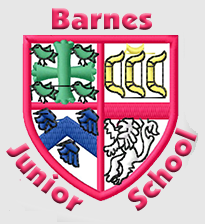 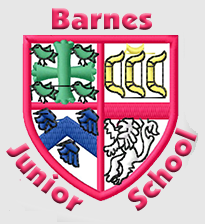 Person Specification KS2 Learning Support AssistantMinimum Essential RequirementsMethod of AssessmentWork related skills/knowledgeKnowledge of SEN proceduresTo work, under the guidance of the class teacher, independently on agreed intervention programmes to secure pupil progressTo work effectively as part of a teamTo communicate pupil information / progress / issues through formal meetingsTo have a good understanding of safeguarding issuesEducation/Experience/TrainingNVQ Level 2 in Supporting Teaching & LearningEnglish Language GCSE (equivalent) Grade CExperience of working with children with SEN & EALMinimum of 2 years experience of working within Key Stage 2 Experience of working with small groups in literacy & numeracy Competent user of ICTEvidence of undertaking relevant CPD to support this roleOther RequirementsWillingness to undertake training for continuous personal & professional development.To establish strong working relationships with colleagues, children and parentsTo show initiative in supporting the learning needs and welfare of the pupilApplication Form/InterviewApplication Form/InterviewApplication Form/Interview Application Form/InterviewApplication Form/InterviewApplication Form/InterviewApplication Form/Interview Application Form/InterviewApplication Form/InterviewApplication Form/InterviewApplication Form/InterviewApplication Form/InterviewApplication Form/InterviewApplication Form/InterviewApplication Form/Interview